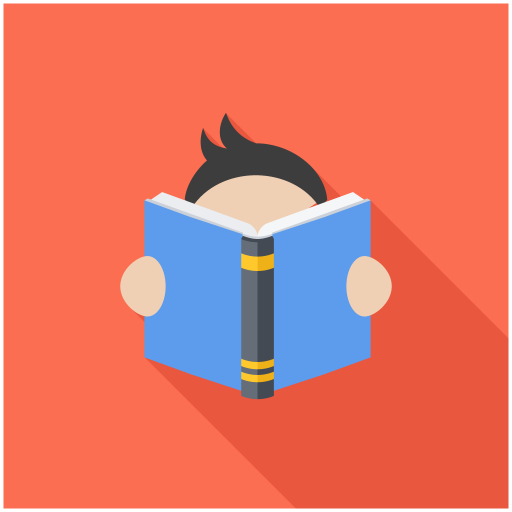 Name: _________________________________Submission Day: ________________________